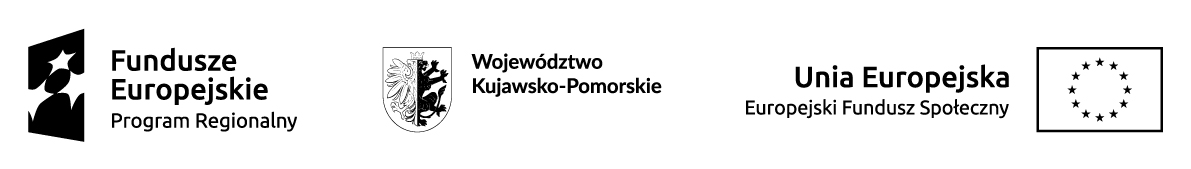 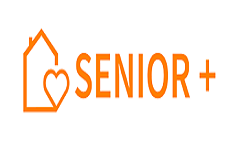                                                                                                                  Załącznik nr 3ZEZWOLENIE NA ROZPOWSZECHNIANIE WIZERUNKU Ja ………………………………………………………………………………………………………..(imię i nazwisko) wyrażam zgodę / nie wyrażam zgody* na rozpowszechnianie mojego wizerunku                                  w  materiałach promocyjnych i informacyjnych dotyczących projektu „Wzrost dostępności usług opiekuńczych w miejscu zamieszkania na terenie Gminy Bytoń- edycja II”, w tym w szczególności:na stronie internetowej Gminy Bytoń www.ugbyton.pl w materiałach promocyjnych i/lub informacyjnych drukowanych, opracowanych przez realizatora projektu  Ośrodek Pomocy Społecznej w Bytoniu. Zezwolenie niniejsze obejmuje wykorzystanie mojego wizerunku w dowolnym utworze oraz w innych materiałach nie noszących cech utworu w rozumieniu prawa autorskiego, na dowolnym polu eksploatacji i nie jest ograniczone czasowo ani terytorialnie.Bytoń, dnia ………………………………….			Projekt Wzrost dostępności usług opiekuńczych na terenie Gminy Bytoń – edycja II współfinansowany jest w ramach programu operacyjnego: RPKP Regionalny Program Operacyjny Województwa Kujawsko-Pomorskiego na lata 2014-2020, oś priorytetowa: RPKP.09.00.00 - Solidarne społeczeństwo, działanie: RPKP.09.03.00 Rozwój usług zdrowotnych i społecznych, poddziałanie: RPKP. 09.03.02-Rozwój usług społecznych. 